РЕСПУБЛИКА  ДАГЕСТАНАДМИНИСТРАЦИЯ МУНИЦИПАЛЬНОГО РАЙОНА«МАГАРАМКЕНТСКИЙ РАЙОН»РАСПОРЯЖЕНИЕ    «    25  »     12         2018г                                                                                                          №  217с. Магарамкент        Об определении ответственных лиц за исполнение пунктов Плана мероприятий («дорожной карты») по улучшению позиции Республики Дагестан в Национальном рейтинге состояния  инвестиционного климата в субъектах Российской Федерации в МР «Магарамкентский район» (далее План мероприятий («дорожная карта»).Определить ответственных лиц за исполнение пунктов Плана мероприятий («дорожной карты») согласно приложению.Ответственным лицам за исполнение пунктов Плана мероприятий («дорожной карты») обеспечить представление информации ежеквартально до 10-го числа месяца, следующего за отчетным, в Министерство экономики и территориального развития Республики Дагестан.Контроль за исполнением настоящего распоряжения возложить на заместителя главы администрации муниципального района «Магарамкентский район» Гаджиева А.Г.            Глава муниципального района 	             Ф.З. Ахмедов                                                                                                                                                                                                 Приложение к распоряжению администрации МР «Магарамкентский район»от «     » 12. 2018 г. №___  Ответственные лица за исполнение пунктов Плана мероприятий («дорожной карты») по улучшению позиции Республики Дагестан в Национальном рейтинге состояния  инвестиционного климата в субъектах Российской Федерации в МР «Магарамкентский район»Мероприятия, направленные на улучшение значения показателя в соответствии с Планом мероприятий («дорожной карты») по улучшению позиции Республики Дагестан в Национальном рейтинге состояния  инвестиционного климата в субъектах Российской Федерации Мероприятия, направленные на улучшение значения показателя в соответствии с Планом мероприятий («дорожной карты») по улучшению позиции Республики Дагестан в Национальном рейтинге состояния  инвестиционного климата в субъектах Российской Федерации Дата окончанияисполнения мероприятияОтветственный за реализацию мероприятия в МР «Магарамкентский район»1123           Эффективность процедур по выдаче разрешений на строительство           Эффективность процедур по выдаче разрешений на строительство           Эффективность процедур по выдаче разрешений на строительство           Эффективность процедур по выдаче разрешений на строительство1.1Внести предложения на основе лучших региональных практик обеспечить подготовку проектов планировки территорий обеспечить оказание консультаций предпринимателям по вопросам получения разрешения на строительство и обеспечить размещение информации о процедурах получения услуги на официальном сайте администрации муниципального района «Магарамкентский район»разработать план мероприятий по переводу услуги получения разрешения на строительство реализовать план мероприятий по переводу услуги получения разрешения на строительство обеспечить обратную связь от предпринимателей по вопросу удовлетворенности государственной услуги по получению разрешения на строительство в электронном видеразместить  обучающие видеоролики / презентации о переводе услуги по получению разрешения на строительство в электронный вид и снижению административных барьеров внести изменения в части оптимизации регламентных сроков в административные регламенты предоставления следующих муниципальных услуг:услуга по выдаче разрешения на строительство объектов капитального строительства;услуга по проведению переустройства и (или) перепланировки жилого помещения;услуга по переводу жилого помещения в нежилое или нежилое помещения в жилое;услуга по выдаче разрешений на установке рекламных конструкций на соответствующей территории и согласование размещения информации обеспечить подключение администраций сельских поселений муниципального района  к высокоскоростному интернету с целью создания условий для предоставления муниципальных услуг в электронном видеразработать и реализовать план мероприятий по переводу в электронный вид следующих видов услуг:подача заявлений о переводе или об отказе в переводе жилого помещения в нежилое или нежилого помещения в жилое;подача заявлений на выдачу разрешений на установку рекламных конструкций на соответствующей территории и согласование размещения информации;подача заявлений о проведении переустройства и (или) перепланировки жилого помещения01.01.2019г01.04.2019г01.01.2019г01.04.2019г01.05.2019г01.04.2019г01.04.2019г01.01.2019г01.01.2019г01.01.2019гБегов М.Ю.Бегов М.Ю.Бегов М.Ю.Закуева Г.А.Бегов М.Ю.Бегов М.Ю.Бегов М.Ю.Бегов М.Ю.Закуева Г.А.Бегов М.Ю.Буржалиев Л.Н.Бегов М.Ю.Буржалиев Л.Н.Внести предложения на основе лучших региональных практик обеспечить подготовку проектов планировки территорий обеспечить оказание консультаций предпринимателям по вопросам получения разрешения на строительство и обеспечить размещение информации о процедурах получения услуги на официальном сайте администрации муниципального района «Магарамкентский район»разработать план мероприятий по переводу услуги получения разрешения на строительство реализовать план мероприятий по переводу услуги получения разрешения на строительство обеспечить обратную связь от предпринимателей по вопросу удовлетворенности государственной услуги по получению разрешения на строительство в электронном видеразместить  обучающие видеоролики / презентации о переводе услуги по получению разрешения на строительство в электронный вид и снижению административных барьеров внести изменения в части оптимизации регламентных сроков в административные регламенты предоставления следующих муниципальных услуг:услуга по выдаче разрешения на строительство объектов капитального строительства;услуга по проведению переустройства и (или) перепланировки жилого помещения;услуга по переводу жилого помещения в нежилое или нежилое помещения в жилое;услуга по выдаче разрешений на установке рекламных конструкций на соответствующей территории и согласование размещения информации обеспечить подключение администраций сельских поселений муниципального района  к высокоскоростному интернету с целью создания условий для предоставления муниципальных услуг в электронном видеразработать и реализовать план мероприятий по переводу в электронный вид следующих видов услуг:подача заявлений о переводе или об отказе в переводе жилого помещения в нежилое или нежилого помещения в жилое;подача заявлений на выдачу разрешений на установку рекламных конструкций на соответствующей территории и согласование размещения информации;подача заявлений о проведении переустройства и (или) перепланировки жилого помещения01.01.2019г01.04.2019г01.01.2019г01.04.2019г01.05.2019г01.04.2019г01.04.2019г01.01.2019г01.01.2019г01.01.2019гБегов М.Ю.Бегов М.Ю.Бегов М.Ю.Закуева Г.А.Бегов М.Ю.Бегов М.Ю.Бегов М.Ю.Бегов М.Ю.Закуева Г.А.Бегов М.Ю.Буржалиев Л.Н.Бегов М.Ю.Буржалиев Л.Н.2.1Эффективность процедур по регистрации прав собственностиЭффективность процедур по регистрации прав собственностиЭффективность процедур по регистрации прав собственностиреализовать мероприятия, направленные на обеспечение взаимодействия органов местного самоуправления с Управлением Федеральной службы государственной регистрации, кадастра и картографии по Республике Дагестан в электронном  виде подготовить предложения по внесению изменений в соответствующие нормативные акты регламентирующие выделение земель под строительство объектов энергетической инфраструктуры01.01.201901.01.2019Качаев М.К.Буржалиев Л.Н.Качаев М.К.Эффективность институтов, обеспечивающих защищенность бизнесаЭффективность институтов, обеспечивающих защищенность бизнесаЭффективность институтов, обеспечивающих защищенность бизнеса3.1проводить на постоянной основе мониторинг изменений законодательства Российской Федерации о механизмах защиты прав интересов, поддержки инвестиционной деятельности на предмет необходимости проведения регионального законодательства в соответствии с законодательством Российской Федерации и направление соответствующих предложений в Министерство экономики и территориального развития Республики Дагестанспособствовать более активному включению предпринимателей в муниципальных образованиях к законотворческой работе01.04.201901.04.2019Техмезов Т.Л.Техмезов Т.Л.Качество и доступность инфраструктурыКачество и доступность инфраструктурыКачество и доступность инфраструктуры4.1создать промышленные площадки в муниципальном районе «Магарамкентский район»сформировать перечень используемых земельных участков и объектов недвижимости для представления потенциальным инвесторам 01.04.201901.04.2019Качаев М.К.Сулейманов Д.С.Качаев М.К.Уровень развития малого предпринимательства в субъекте Российской ФедерацииУровень развития малого предпринимательства в субъекте Российской ФедерацииУровень развития малого предпринимательства в субъекте Российской Федерации5.1освещать в средствах массовой информации успешный опыт работы органов местного самоуправления муниципальных образований Республики Дагестан по развитию предпринимательства и повышению деловой активности в муниципальных образованиях Республики Дагестанобеспечить системную реализацию мероприятий по популяризации предпринимательства среди всех возрастных категорий населения в муниципальном районе «Магарамкентский район» 01.04.201901.04.2019Закуева Г.А.Техмезов Т.Л.Закуева Г.А.6.1Эффективность нефинансовой поддержки малого предпринимательстваЭффективность нефинансовой поддержки малого предпринимательстваЭффективность нефинансовой поддержки малого предпринимательстваЭффективность нефинансовой поддержки малого предпринимательстваорганизовать совершенствование правового положения предпринимателей путем утверждения в муниципальном районе «Магарамкентский район» схем и размещения нестационарных торговых объектов с учетом мнения предпринимательского сообщества и с обязательных учетом законного фактического размещения нестационарных торговых мест до утверждения новой схемы утвердить перечни государственного и муниципального имущества для инвесторов, предусмотренного частью 4 статьи 18 Федерального закона от 24 июля 2017 года № 209- ФЗ «О развитии малого и среднего предпринимательства в Российской Федерации», и увеличить количество включенных в них объектов не менее чем на 20 %увеличить число объектов, включенных в перечни муниципального имущества, находящегося в собственности муниципального района, свободного от прав третьих лиц и предназначенного для предоставления субъектам малого и среднего предпринимательства и организациям, образующим инфраструктуру поддержки субъектов малого и среднего предпринимательства 01.04.201901.04.201901.04.2019Бегов М.Ю.Сулейманов Д.С.Сулейманов Д.С.Бегов М.Ю.Сулейманов Д.С.Сулейманов Д.С.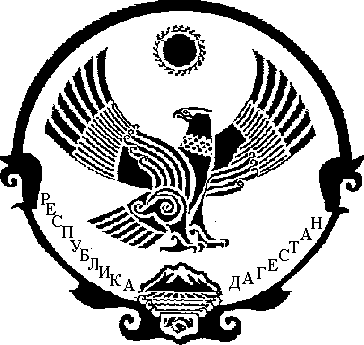 